__________________________________	(naziv podnositelja zahtjeva)__________________________________(ulica i k.br.)__________________________________(poštanski broj i mjesto)__________________________________(OIB)__________________________________(kontakt osoba)__________________________________(telefon za kontakt)__________________________________(e-mail)GRAD PULAUpravni odjel za komunalni sustav i upravljanje imovinomOdsjek za održavanje i prometForum 2, 52100 PulaZ A H T J E V Molim izdavanje odobrenja za izvođenje građevinskih radova unutar građevine nerazvrstane ceste i/ili površine javne namjene i uvođenje privremene regulacije prometa (ukoliko se zbog radova mora ograničiti promet) u ulici ______________________________________________________________________________________________ za vremensko razdoblje od (upisati datum) _______________________do _______________________godine. Svrha izvođenja radova je:  __________________________________________________________________________________________________________________________________________________________________________________________________________________________________________________________________________________________Izvođač građevinskih radova: ___________________________________________________Osoba ovlaštena za izvođenje građevinskih radova: _________________________________              __________________________                 (potpis podnositelja zahtjeva)PRILOZI (potrebno označiti dostavljene priloge):akt za gradnju ili rekonstrukciju građevine infrastrukturne namjene s pripadajućim glavnim projektom,akt za gradnju ili rekonstrukciju objekta koji se priključuje na građevinu infrastrukturne namjene, s pripadajućim glavnim projektom i količinama iz troškovnika, sukladno posebnom propisu,projektna dokumentacija s opisom radova, količinama i vrijednostima iz troškovnika (ako  radovi za koje sukladno posebnom propisu nije potrebno ishoditi akt za gradnju ili rekonstrukciju), opis radova i troškovnik s navedenim količinama i vrijednostima (radovi na priključku),elaborat privremene regulacije prometa, shema iz važećeg Pravilnika o privremenoj regulaciji prometa i označavanjem te osiguranjem radova na cestama,trasa planiranog zahvata naznačen na ortofoto prikazu katastarskog plana,podatke o ugovornim izvođačima radova, s imenom i prezimenom, brojem telefona glavnog inženjera gradilišta, inženjera gradilišta, odnosno voditelja radova,podatke osobe za provođenje stručnog nadzora nad građevinskim radovima, ili osobe investitora zadužene za praćenje investicije,jamstvo za kvalitetno izvršenje radova na sanaciji ,suglasnosti i posebni uvjeti građenja sa položajem instalacija, izdane od strane vlasnika upravitelja infrastrukture, kada se radi o radovima za koje nije potrebno ishoditi akt za gradnju,dokaz da je podnositelj zahtjeva obavijestio i pozvao predstavnike vlasnika ili upravitelja infrastrukture o početku navedenih radova, kako bi isti izašli na teren i obilježili instalacije (iznimno u hitnim slučajevima),ugovor/narudžbenica o zbrinjavanju građevnog i/ili EE otpada ,ugovor/narudžbenica za vršenje završnih asfalterskih, te kameno-polagačkih, betonskih radova ili dr. – ukoliko su u pitanju specifični završni radovi i/ili materijali,potvrda o uplaćenoj propisanoj upravnoj pristojbi u iznosu od 70,00 kuna (9,29 €).Upravna pristojba u iznosu od 70,00 kuna (9,29 €) naplaćena je temeljem članka na 1. Zakona o upravnim pristojbama (“Narodne novine” br. 115/16) i Tar. br. 1. i 2. Uredbe o tarifi upravnih pristojbi (“Narodne novine” br. 92/21, 93/21 i 95/21).  Potrebno platiti prije izdavanja odobrenja na račun Grada Pule - primatelj: „Grad Pula-Pola, Forum 1“, opis: „Upravna pristojba za izdavanje odobrenje za izvođenje građ. radova unutar građ. nerazvrstane ceste“, broj računa primatelja / IBAN: HR9523600001835900006, model: „HR68“, pozi na broj „5703-OIB“.Izjava:Upoznat/a sam s odredbama Zakona o elektroničkoj ispravi (N.N. br. 150/05), te izričito izjavljujem da sam suglasan/na da mi Grad Pula sva pismena povodom ovog zahtjeva dostavlja elektroničkim putem.e-mail adresa na koju želim primati pismena:________________________________________________________________(potpis)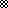 